UK CAR MANUFACTURING (data for July 2014)Embargoed to 00:01 on 21 August 2014 UK car exports race to five million this decadeJuly marks five million cars exported from UK since the beginning of 2010 – the best performance of any decade.132,570 cars manufactured in July – a rise of 2.8%, as 2014’s steady growth continues.The average car exported today is worth over £20,600, compared to just £10,200 in 2004."The UK automotive industry continued its renaissance in July, with the month marking five million car exports since 2010," said Mike Hawes, SMMT Chief Executive. "This is a major milestone and testament to the burgeoning reputation of UK automotive excellence and demand for British-made cars. Significantly, UK car export values have doubled over the past decade – reflecting the diversity of the products we make and proving the sector’s worth as a global investment opportunity."The rise of the export: how the proportion of UK car exports has grown since 1970	      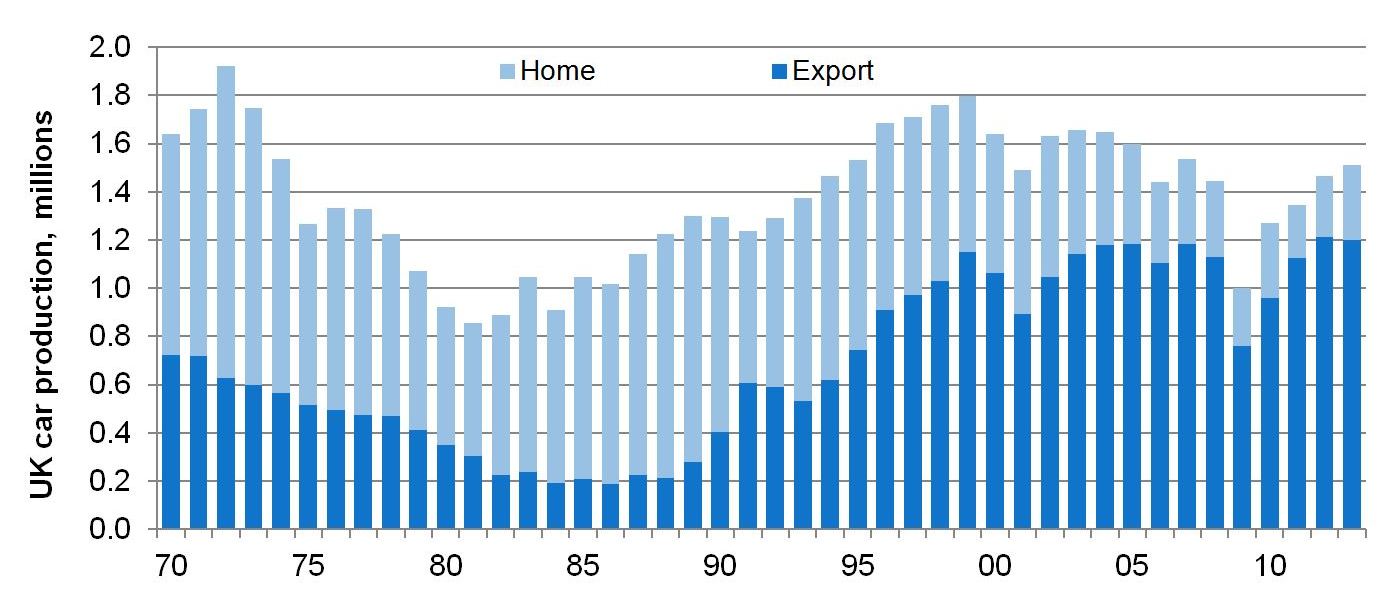 Car manufacturingJul-13Jul-14% Change YTD-13YTD-14% ChangeTotal128,946132,5702.8%893,336923,8843.4%Home28,89529,5892.4%191,649195,4442.0%Export100,051102,9812.9%701,687728,4403.8%% export77.6%77.7%78.5%78.8%